Charles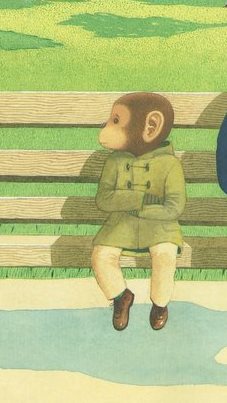 